Zpravodaj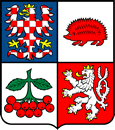 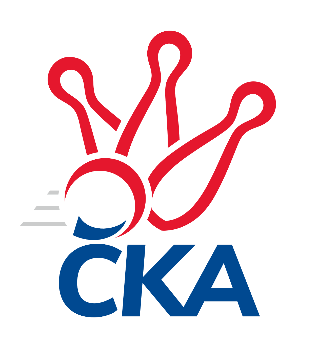 kuželkářského svazu Kraje VysočinaKrajská soutěž Vysočiny 2023/2024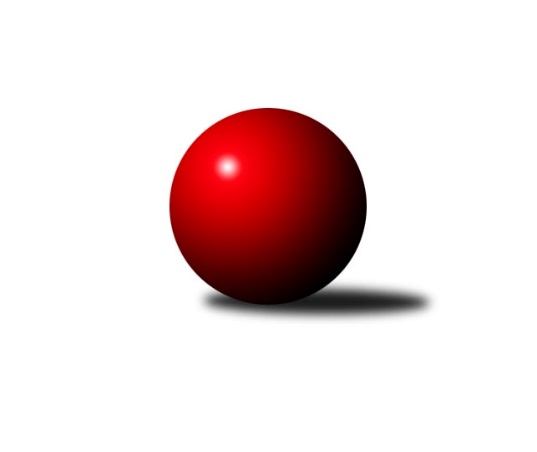 Č.10Ročník 2023/2024	12.1.2024Nejlepšího výkonu v tomto kole: 1713 dosáhlo družstvo: Sokol Častrov Výsledky 10. kolaSouhrnný přehled výsledků:TJ Nové Město na Moravě C	- TJ Slovan Kamenice nad Lipou D	4:2	1571:1531	3.0:5.0	10.1.TJ Start Jihlava B	- TJ Třebíč D	2:4	1548:1590	4.5:3.5	10.1.TJ Slovan Kamenice nad Lipou E	- KK SCI Jihlava 	1:5	1609:1675	2.0:6.0	12.1.Sokol Častrov 	- KK Slavoj Žirovnice B	5:1	1713:1581	6.0:2.0	12.1.Tabulka družstev:	1.	KK Slavoj Žirovnice B	9	7	0	2	38.0 : 16.0	44.0 : 28.0	1705	14	2.	TJ Třebíč D	9	7	0	2	36.0 : 18.0	39.5 : 32.5	1653	14	3.	Sokol Častrov	9	6	1	2	38.0 : 16.0	47.5 : 24.5	1671	13	4.	TJ Slovan Kamenice nad Lipou D	9	5	0	4	32.5 : 21.5	42.5 : 29.5	1645	10	5.	TJ Nové Město na Moravě C	9	5	0	4	25.5 : 28.5	34.0 : 38.0	1630	10	6.	KK SCI Jihlava	9	3	0	6	25.0 : 29.0	40.0 : 32.0	1647	6	7.	TJ Spartak Pelhřimov G	8	2	1	5	15.0 : 33.0	28.5 : 35.5	1604	5	8.	TJ Start Jihlava B	9	2	1	6	20.0 : 34.0	26.0 : 46.0	1606	5	9.	TJ Slovan Kamenice nad Lipou E	9	1	1	7	10.0 : 44.0	18.0 : 54.0	1500	3Podrobné výsledky kola:	TJ Nové Město na Moravě C	1571	4:2	1531	TJ Slovan Kamenice nad Lipou D	Katka Moravcová	 	 190 	 205 		395 	2:0	 345 		178 	 167		Pavel Vodička	Aleš Hrstka	 	 178 	 182 		360 	0:2	 385 		187 	 198		Dominik Schober	Libuše Kuběnová	 	 194 	 195 		389 	0:2	 398 		199 	 199		Petra Schoberová	Karel Hlisnikovský	 	 205 	 222 		427 	1:1	 403 		209 	 194		Pavel Šindelářrozhodčí:  Vedoucí družstevNejlepší výkon utkání: 427 - Karel Hlisnikovský	TJ Start Jihlava B	1548	2:4	1590	TJ Třebíč D	Tomáš Vestfál	 	 181 	 192 		373 	0:2	 422 		209 	 213		Petr Dobeš st.	Robert Lacina	 	 194 	 188 		382 	1.5:0.5	 381 		194 	 187		Marie Dobešová	Marta Tkáčová	 	 198 	 187 		385 	1:1	 404 		188 	 216		Zdeněk Toman	Nikola Partlová	 	 190 	 218 		408 	2:0	 383 		184 	 199		Jiří Pavlasrozhodčí: Jiří Cháb st.Nejlepší výkon utkání: 422 - Petr Dobeš st.	TJ Slovan Kamenice nad Lipou E	1609	1:5	1675	KK SCI Jihlava 	Pavel Vaníček	 	 192 	 199 		391 	0:2	 400 		197 	 203		Jiří Chalupa	Václav Rychtařík st.	 	 216 	 191 		407 	1:1	 429 		211 	 218		Robert Birnbaum	Jan Švarc	 	 214 	 190 		404 	1:1	 382 		175 	 207		Vladimír Dočekal	Josef Vančík	 	 209 	 198 		407 	0:2	 464 		237 	 227		Svatopluk Birnbaumrozhodčí: David FáraNejlepší výkon utkání: 464 - Svatopluk Birnbaum	Sokol Častrov 	1713	5:1	1581	KK Slavoj Žirovnice B	Michal Votruba	 	 233 	 192 		425 	1:1	 427 		204 	 223		Jan Bureš	Petr Němec	 	 224 	 221 		445 	2:0	 386 		196 	 190		Vilém Ryšavý	Miroslav Němec	 	 221 	 211 		432 	1:1	 391 		174 	 217		Daniel Bašta	Martin Marek	 	 196 	 215 		411 	2:0	 377 		184 	 193		Zdeněk Januškarozhodčí: Miroslav NěmecNejlepší výkon utkání: 445 - Petr NěmecPořadí jednotlivců:	jméno hráče	družstvo	celkem	plné	dorážka	chyby	poměr kuž.	Maximum	1.	Miroslav Němec 	Sokol Častrov 	437.50	306.5	131.0	7.3	6/6	(489)	2.	Jan Bureš 	KK Slavoj Žirovnice B	436.20	296.7	139.5	4.7	4/5	(473)	3.	Karel Hlisnikovský 	TJ Nové Město na Moravě C	435.10	304.7	130.4	4.0	4/5	(470)	4.	Svatopluk Birnbaum 	KK SCI Jihlava 	432.00	296.3	135.7	4.3	4/5	(464)	5.	Zdeněk Januška 	KK Slavoj Žirovnice B	431.40	292.4	139.0	5.4	5/5	(453)	6.	Petr Dobeš  st.	TJ Třebíč D	427.45	292.6	134.9	5.8	5/5	(479)	7.	Petra Schoberová 	TJ Slovan Kamenice nad Lipou D	425.44	292.7	132.8	5.6	6/6	(472)	8.	Jiří Chalupa 	KK SCI Jihlava 	423.53	297.8	125.7	7.2	5/5	(486)	9.	Petr Němec 	Sokol Častrov 	422.90	288.7	134.2	5.4	5/6	(445)	10.	Pavel Šindelář 	TJ Slovan Kamenice nad Lipou D	422.80	293.2	129.6	6.2	5/6	(440)	11.	Daniel Bašta 	KK Slavoj Žirovnice B	421.75	290.6	131.2	6.3	4/5	(457)	12.	Dominik Schober 	TJ Slovan Kamenice nad Lipou D	421.44	290.2	131.3	7.3	6/6	(439)	13.	Vilém Ryšavý 	KK Slavoj Žirovnice B	417.36	298.4	119.0	8.3	5/5	(482)	14.	Martin Marek 	Sokol Častrov 	416.70	289.9	126.9	7.2	5/6	(440)	15.	Miroslav Matějka 	KK SCI Jihlava 	414.88	295.3	119.6	10.1	4/5	(430)	16.	Lukáš Melichar 	TJ Spartak Pelhřimov G	413.93	282.0	131.9	5.3	5/5	(449)	17.	Michal Votruba 	Sokol Častrov 	413.87	279.7	134.2	8.1	5/6	(457)	18.	Lucie Melicharová 	TJ Spartak Pelhřimov G	411.00	277.5	133.5	7.2	4/5	(431)	19.	Zdeněk Toman 	TJ Třebíč D	410.60	291.9	118.7	10.3	5/5	(458)	20.	Jiří Pavlas 	TJ Třebíč D	400.38	280.1	120.3	11.1	4/5	(427)	21.	Aleš Hrstka 	TJ Nové Město na Moravě C	398.75	284.4	114.3	9.6	4/5	(431)	22.	Tomáš Vestfál 	TJ Start Jihlava B	398.00	283.9	114.1	9.7	5/5	(423)	23.	Aleš Schober 	TJ Slovan Kamenice nad Lipou D	398.00	286.3	111.8	12.8	4/6	(434)	24.	Radek David 	TJ Spartak Pelhřimov G	390.38	279.8	110.6	9.9	4/5	(414)	25.	Jiří Poduška 	TJ Spartak Pelhřimov G	384.67	276.7	108.0	13.1	4/5	(406)	26.	Marta Tkáčová 	TJ Start Jihlava B	381.69	273.6	108.1	12.9	4/5	(412)	27.	Josef Vančík 	TJ Slovan Kamenice nad Lipou E	379.50	276.7	102.8	11.2	4/5	(410)	28.	Vladimír Dočekal 	KK SCI Jihlava 	376.75	278.0	98.8	12.8	4/5	(392)	29.	David Fára 	TJ Slovan Kamenice nad Lipou E	372.00	268.6	103.4	14.7	5/5	(414)	30.	Libuše Kuběnová 	TJ Nové Město na Moravě C	369.67	267.4	102.3	9.7	4/5	(389)		Josef Vrbka 	TJ Třebíč D	450.00	310.0	140.0	4.0	1/5	(450)		Petr Picmaus 	TJ Třebíč D	437.78	308.6	129.2	6.8	3/5	(483)		Jiří Poláček 	TJ Start Jihlava B	436.67	295.8	140.8	5.8	3/5	(451)		Petra Svobodová 	TJ Nové Město na Moravě C	434.25	295.8	138.4	8.1	3/5	(462)		David Jelínek 	KK Slavoj Žirovnice B	431.67	288.6	143.1	4.9	3/5	(475)		Jan Švarc 	TJ Slovan Kamenice nad Lipou E	430.80	305.2	125.6	6.6	1/5	(452)		Jaroslav Dobeš 	TJ Třebíč D	429.00	293.5	135.5	8.0	2/5	(431)		Marie Dobešová 	TJ Třebíč D	419.67	300.3	119.3	10.3	3/5	(473)		František Kuběna 	TJ Nové Město na Moravě C	416.50	290.5	126.0	8.5	2/5	(451)		Robert Birnbaum 	KK SCI Jihlava 	416.33	291.7	124.7	8.8	3/5	(431)		Jiří Lukšanderl 	TJ Start Jihlava B	416.33	293.0	123.3	8.3	3/5	(432)		Katka Moravcová 	TJ Nové Město na Moravě C	415.93	298.0	117.9	8.6	3/5	(436)		Jaroslav Kolář 	Sokol Častrov 	413.00	277.0	136.0	5.0	1/6	(413)		Nikola Partlová 	TJ Start Jihlava B	411.00	281.9	129.1	7.6	3/5	(449)		Tereza Cimplová 	TJ Slovan Kamenice nad Lipou E	405.00	296.5	108.5	9.5	2/5	(407)		Jaroslav Šindelář 	TJ Slovan Kamenice nad Lipou D	404.25	290.3	114.0	12.8	2/6	(435)		Jan Hruška 	TJ Spartak Pelhřimov G	403.67	273.3	130.3	7.0	3/5	(445)		Zdeňka Nováková 	Sokol Častrov 	401.00	284.0	117.0	12.0	1/6	(401)		Rozálie Pevná 	TJ Třebíč D	397.00	295.0	102.0	10.0	1/5	(397)		Anna Doležalová 	KK SCI Jihlava 	395.75	273.4	122.4	10.4	2/5	(441)		Václav Paulík 	TJ Slovan Kamenice nad Lipou D	390.50	271.0	119.5	9.5	2/6	(396)		Michaela Šťastná 	TJ Start Jihlava B	390.00	264.0	126.0	8.0	1/5	(403)		Martin Janík 	TJ Třebíč D	387.00	271.0	116.0	9.0	1/5	(387)		Jiří Čamra 	TJ Spartak Pelhřimov G	387.00	308.0	79.0	17.0	1/5	(387)		Václav Rychtařík  st.	TJ Slovan Kamenice nad Lipou E	382.58	287.2	95.4	14.6	3/5	(418)		Pavel Vaníček 	TJ Slovan Kamenice nad Lipou E	379.67	283.2	96.5	13.5	3/5	(399)		Robert Lacina 	TJ Start Jihlava B	374.67	274.1	100.6	14.3	3/5	(408)		Adam Straka 	TJ Třebíč D	373.00	259.0	114.0	9.0	1/5	(373)		Pavel Vodička 	TJ Slovan Kamenice nad Lipou D	363.75	268.0	95.8	14.8	2/6	(410)		Jiří Houška 	Sokol Častrov 	360.00	238.0	122.0	7.0	1/6	(360)		Jiří Buzek 	TJ Slovan Kamenice nad Lipou E	352.00	255.8	96.3	14.8	2/5	(366)		Jiří Kraus 	TJ Nové Město na Moravě C	342.00	241.0	101.0	15.0	1/5	(342)Sportovně technické informace:Starty náhradníků:registrační číslo	jméno a příjmení 	datum startu 	družstvo	číslo startu
Hráči dopsaní na soupisku:registrační číslo	jméno a příjmení 	datum startu 	družstvo	Program dalšího kola:11. kolo17.1.2024	st	19:30	KK SCI Jihlava - TJ Start Jihlava B	18.1.2024	čt	19:00	TJ Třebíč D- Sokol Častrov 				-- volný los --- TJ Slovan Kamenice nad Lipou D	19.1.2024	pá	17:00	TJ Slovan Kamenice nad Lipou E- TJ Nové Město na Moravě C	19.1.2024	pá	18:00	KK Slavoj Žirovnice B- TJ Spartak Pelhřimov G	Nejlepší šestka kola - absolutněNejlepší šestka kola - absolutněNejlepší šestka kola - absolutněNejlepší šestka kola - absolutněNejlepší šestka kola - dle průměru kuželenNejlepší šestka kola - dle průměru kuželenNejlepší šestka kola - dle průměru kuželenNejlepší šestka kola - dle průměru kuželenNejlepší šestka kola - dle průměru kuželenPočetJménoNázev týmuVýkonPočetJménoNázev týmuPrůměr (%)Výkon4xSvatopluk BirnbaumKK SCI Jihlava 4643xSvatopluk BirnbaumKK SCI Jihlava 112.794641xPetr NěmecČastrov 4452xPetr NěmecČastrov 112.414452xMiroslav NěmecČastrov 4325xMiroslav NěmecČastrov 109.134321xRobert BirnbaumKK SCI Jihlava 4295xKarel HlisnikovskýNové Město C108.444273xKarel HlisnikovskýNové Město C4273xPetr Dobeš st.Třebíč D107.924224xJan BurešŽirovnice B4272xJan BurešŽirovnice B107.87427